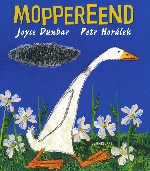 ACTIVITEITGROEPSVORM 
EN OPSTELLINGDOELBENODIGDHEDENVARIATIE (IN NIVEAU)DENKSTIMULERENDE VRAGEN1Schilder -en krijt activiteit  n.a.v het boek De Mopper eendEr wordt gewerkt aan een tafelSpelenderwijs materiaal ontdekken en beeldend met een verhaal werken.Het voorleesboek, schildermaterialen2Klaar zetten van de spullen:tafel afdekken met laken of zeilAan de tafelAfdekzeil/laken,schortjes,grote vellen papierdikke kwasten,vette krijtjesverdunde acrylverf of waterverf kleur blauw3Bekijken en het voorlezen van het verhaal, en vragen wat de kinderen zien op de prenten van het boek.Leuk is ook dat de Moppereend pop mee doetJe kunt starten met alle kinderen  van de groep om de tafel en het verhaal voorlezen,(of stukjes ervan ).De kinderen boeien voor de activiteit die je gaat doenHet boek en een  moppereendpopEr is genoeg in het verhaal  waar je de kinderen over kunt bevragen. Leuk is in dit geval iets met de kleuren te bespreken, welke kleuren heeft de wolk, of is ie groot of klein ect.Welke kleuren wolken heb ij wel eens gezien? Wat voor weer was het toen?4Daarna kun je met ongeveer 6 kinderen starten, schotjes aan , de  andere kinderen gaan nog even spelen.6 kinderen aan tafel, schorten aan.Schortjes 5Papier uitdelen en dan samen met de Moppereend de krijtjes uitdelen. Kinderen kiezen en pakken zelf een kleurtje.De kinderen mogen de mopperwolk gaan tekenen. Maak ook een groots gebaar met je arm zodat je kunt zien dat je lekker het hele vel kunt gebruiken.Aan tafelKinderen leren zo werken met verschillende materialen.Hoeveel kracht kun  je zetten op je krijtje , of ga je juist zacht over je papier. Beweeg je je hele arm of werk je heel klein.Papier, krijtjes en de moppereendObserveer hoe ieder kind werkt en laat het gebeuren.Geef tips over het vasthouden van het krijtje. Zeg iets over hard of zachtACTIVITEITGROEPSVORM 
EN OPSTELLINGDOELBENODIGDHEDENVARIATIE (IN NIVEAU)DENKSTIMULERENDE VRAGEN6Na het krijten haalt de moppereend de krijtjes weer op en krijgen de kinderen een kwastje.Die mogen ze zachtjes in de  blauwe verf bakjes  dopen en  op het papier de lucht maken waar de mopperwolk in hangtAan de tafelHet ontdekken van de verf en hoe houd je een kwast vast. Is het heel nat of juist droog, donker of licht. Verf je alles of laat je nog plekjes open.Verf in bakjes en kwasten.Blijf observeren en geef af en toe een tip over meer of minder verf of hoe ze hun kwastje vasthouden en dat de haartjes zacht over het papier mogen geaaid. (liever niet heen en weer “duwen” met een kwast. Met een krijtje weer wel